Teams-kokouksen järjestäminen tiimissäMene haluamaasi Teamsin tiimiin. Ruudun oikeasta yläkulmasta näpäytä Järjestä kokous -kuvaketta. 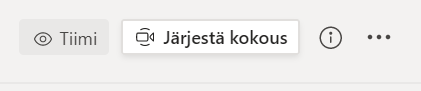 Lisää kokouksen aihe (1), valitse haluatko videokuvan tai mikrofonin olevan päällä vai suljettuna (2 ja 3), valitse taustakuva (4) ja liity kokoukseen (5). 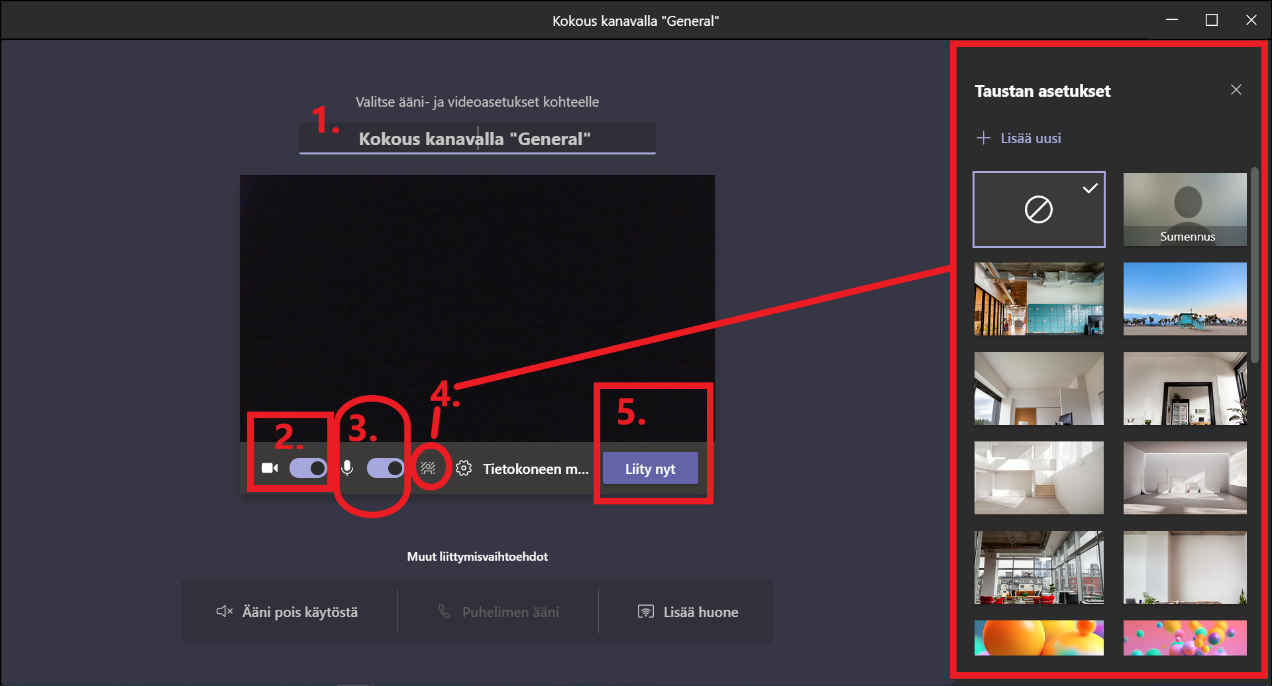 Kokoukseen osallistujat näet siirtämällä kursorin videokuvan päälle, jolloin avautuu videokokouksen ohjausvalikko. Näpäytä Näytä osallistujat. 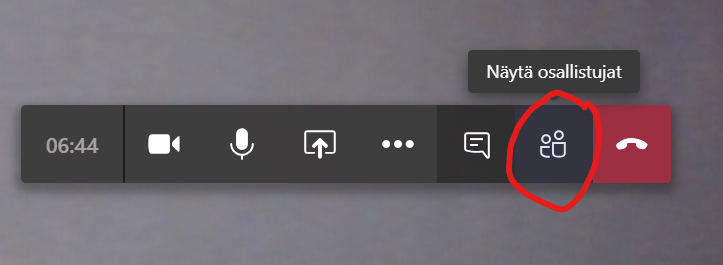 Paras tapa on sopia osallistujien kanssa etukäteen kokouksen ajankohdasta. Voit myös kokouksen aikana kutsua heidät kokoukseen. Ikkunan oikealle puolelle avautuu valkoinen palkki, jossa lukee Kutsu henkilöitä. Kirjoita nimet kutsuaksesi heidät. 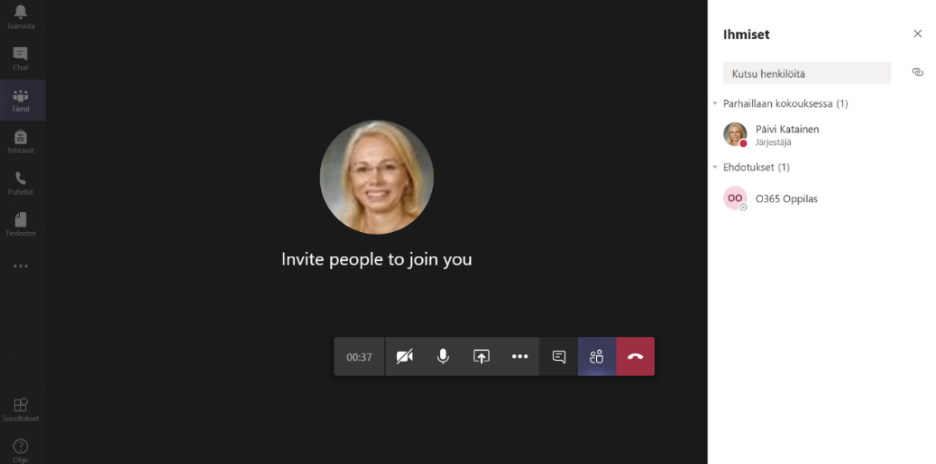 Osallsitujat voivat liittyä kokoukseen tiimissäsi näpäyttämällä Liity.